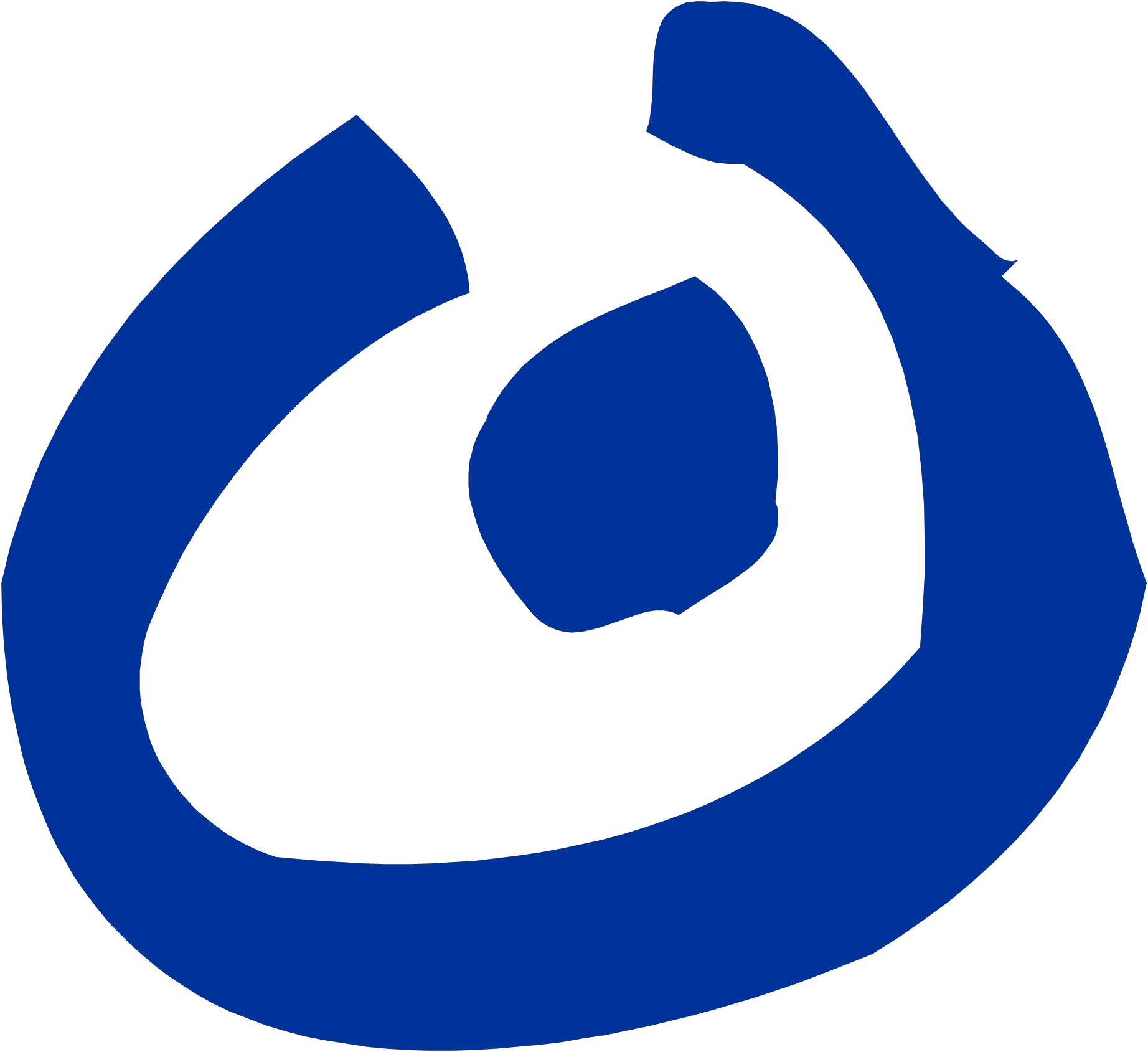 TagesaufgabeBBB Küche29.04.2020Thema:Sicherheitsunterweisung BackofenAufgabe:- Schauen Sie sich folgendes Video an: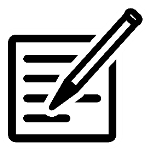 Video „Sicherheitsunterweisung Backofen“Wichtig dabei ist: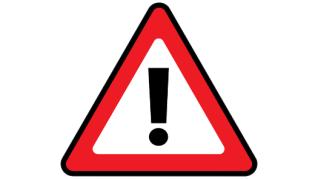 Wie öffne ich die Tür des Ofens so, damit ichmich und andere NICHT verbrenne bzw. verletze;Beim Öffnen der Tür darf weder ich noch jemand anderes direkt vor der Ofenöffnung stehen, da er sonst vom ausströmenden Dampf verbrannt werden kann.Schwere oder mit Flüssigkeit gefüllte Bleche nicht selbstständig über Brusthöhe in den Ofen schieben.Bei so etwas immer mit der Fachkraft vorher Rücksprache halten.Aufgabe:- Schreiben Sie alle wichtigen Punkte ab:_________________________________________________________________________________________________________________________________________________________________________________________________________________________________________________________________________________________________________________________________________________________________________________________________________________________________________________________________________________________________________________________________________________________________________________________________________________________________________________________________________________________________________________________________________________________________________________________________________________________________________________________________Ist Ihnen außerdem noch etwas aufgefallen?Dann können Sie das hier in eigenen Worten aufschreiben:______________________________________________________________________________________________________________________________________________________________________________________________________________________________________________________________________________________________________